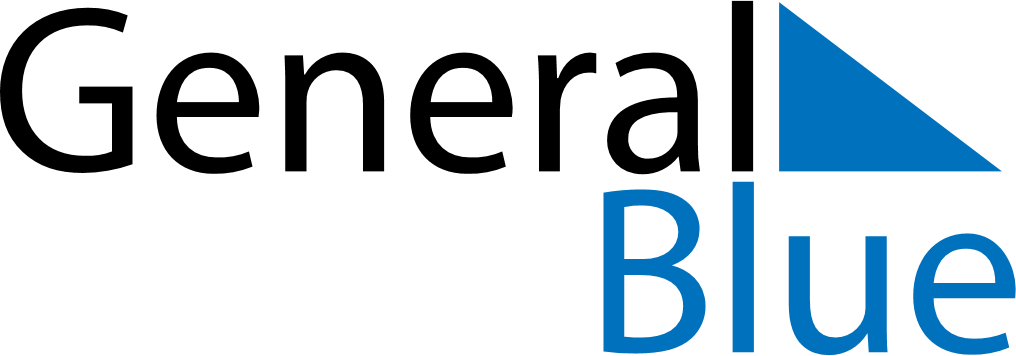 May 2022May 2022May 2022May 2022Svalbard and Jan MayenSvalbard and Jan MayenSvalbard and Jan MayenSundayMondayTuesdayWednesdayThursdayFridayFridaySaturday12345667Labour Day89101112131314Liberation Day1516171819202021Constitution Day2223242526272728Ascension Day293031